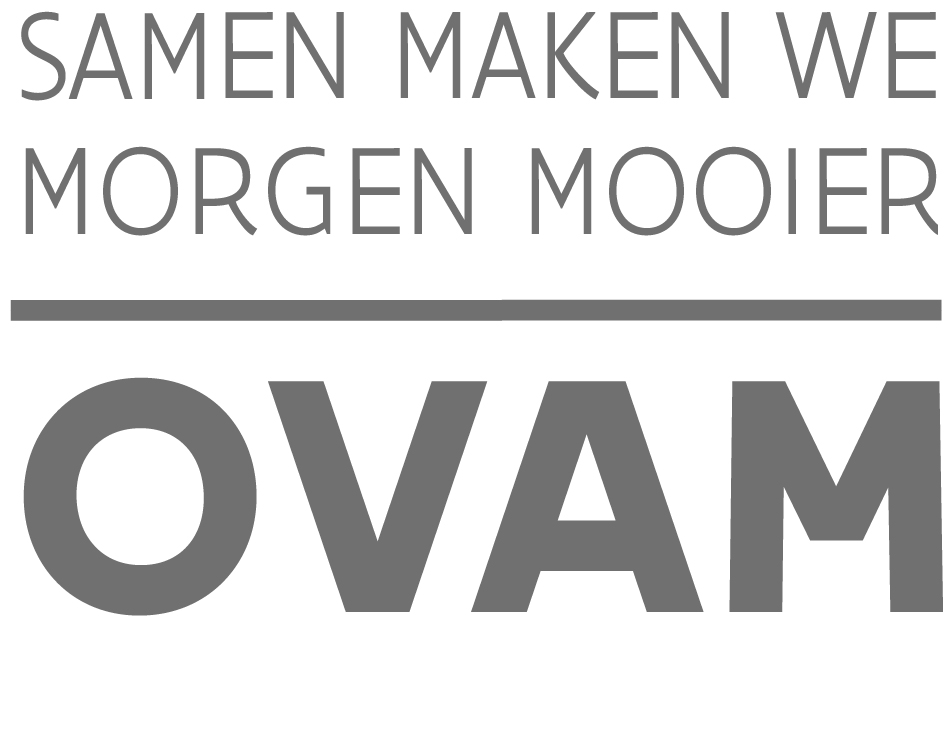 //////////////////////////////////////////////////////////////////////////////////////////////////////////////////////////////////////////////////////////////////////////////////////////////////////////////////////////////////////////////////////////////////////////////////////////////////////////////////////////////////////////////////Welke schijf wordt aangevraagd?Totaal te verantwoorden projectkost: Totaal toegekende steun:Reeds uitbetaalde steun: (1) verantwoordingsstukken (facturen) worden als bijlage toegevoegd aan deze aanvraag.(2) indien BTW-plichting, bedrag exclusief BTW !Ontvangt u voor dit project ook subsidies vanuit een ander subsidiemechanisme?Indien ja, geef aan om welke bijkomende subsidie het gaat:Ik, als rechtsgeldige vertegenwoordiger of gemandateerde van de rechtsgeldige vertegenwoordiger, verklaar ten aanzien van de OVAM, dat alle gegevens op dit formulier naar waarheid zijn ingevuld.Openbare Vlaamse AfvalstoffenmaatschappijStationsstraat 110, 2800 MECHELENT 015 284 284 – recyclagehub@ovam.beOpenbare Vlaamse AfvalstoffenmaatschappijStationsstraat 110, 2800 MECHELENT 015 284 284 – recyclagehub@ovam.beOpenbare Vlaamse AfvalstoffenmaatschappijStationsstraat 110, 2800 MECHELENT 015 284 284 – recyclagehub@ovam.beWaarvoor dient dit formulier? Dit formulier laat u toe om uw aanvraag voor uitbetaling van een subsidieschijf aan te vragen. Dien dit formulier samen met de nodige bewijsstukken in via recyclagehub@ovam.be. Waarvoor dient dit formulier? Dit formulier laat u toe om uw aanvraag voor uitbetaling van een subsidieschijf aan te vragen. Dien dit formulier samen met de nodige bewijsstukken in via recyclagehub@ovam.be. Aanvraag steun  eerste schijf tweede schijf  saldoOverzicht van bewijsstukkenNr. (1)Datum bewijsstukLeverancierOmschrijvingBedrag (2)1.2.3.4.5.6.7.8.9.10.TOTAALSubsidiëring van het project  JA NEEOndertekeningdatumdagmaandjaarhandtekeningvoor- en achternaamfunctie